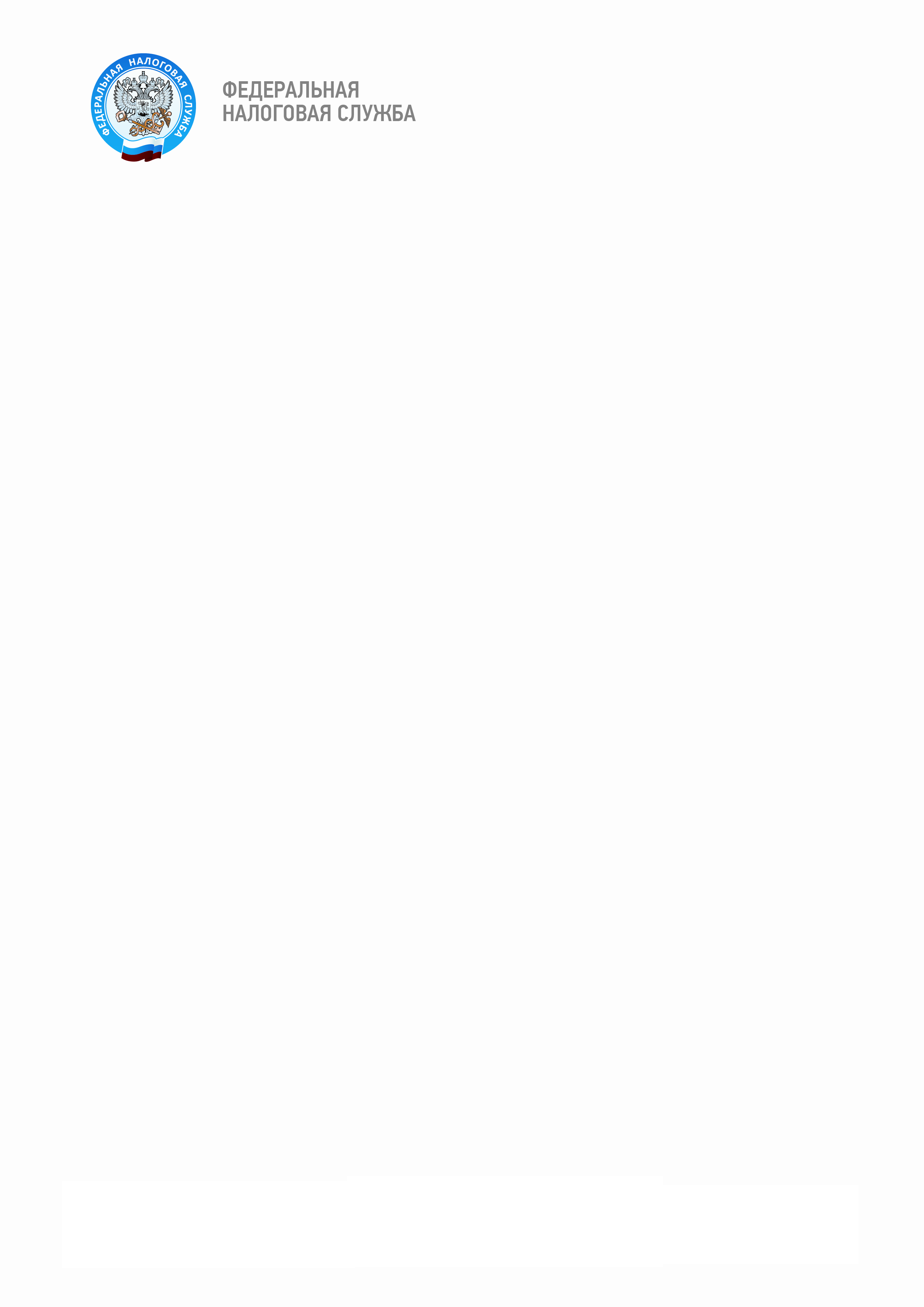 ИНФОРМАЦИОННОЕ СООБЩЕНИЕОб ограничениях, соблюдаемых гражданскими служащими, и об ответственности за коррупционные правонарушенияОбязанность государственных и муниципальных служащих уведомлять об обращениях в целях склонения к совершению коррупционных правонарушений1. Государственный или муниципальный служащий обязан уведомлять представителя нанимателя (работодателя), органы прокуратуры или другие государственные органы обо всех случаях обращения к нему каких-либо лиц в целях склонения его к совершению коррупционных правонарушений.2. Уведомление о фактах обращения в целях склонения к совершению коррупционных правонарушений, за исключением случаев, когда по данным фактам проведена или проводится проверка, является должностной (служебной) обязанностью государственного или муниципального служащего.3. Невыполнение государственным или муниципальным служащим должностной (служебной) обязанности, предусмотренной частью 1 настоящей статьи, является правонарушением, влекущим его увольнение с государственной или муниципальной службы либо привлечение его к иным видам ответственности в соответствии с законодательством Российской Федерации.4. Государственный или муниципальный служащий, уведомивший представителя нанимателя (работодателя), органы прокуратуры или другие государственные органы о фактах обращения в целях склонения его к совершению коррупционного правонарушения, о фактах совершения другими государственными или муниципальными служащими коррупционных правонарушений, непредставления сведений либо представления заведомо недостоверных или неполных сведений о доходах, об имуществе и обязательствах имущественного характера, находится под защитой государства в соответствии с законодательством Российской Федерации.(Статья 9 N 273-ФЗ "О противодействии коррупции" от 25 декабря 2008 г.) Ограничения, связанные с гражданской службой1. Гражданин не может быть принят на гражданскую службу, а гражданский служащий не может находиться на гражданской службе в случае:10) утраты представителем нанимателя доверия к гражданскому служащему в случаях несоблюдения ограничений и запретов, требований о предотвращении или об урегулировании конфликта интересов и неисполнения обязанностей, установленных в целях противодействия коррупции настоящим Федеральным законом, Федеральным законом от 25 декабря 2008 года N 273-ФЗ "О противодействии коррупции" и другими федеральными законами. (Статья 16.1  N 79-ФЗ "О государственной гражданской службе Российской Федерации"  от 27 июля .)Запреты, связанные с гражданской службой 1. В связи с прохождением гражданской службы гражданскому служащему запрещается:6) получать в связи с исполнением должностных обязанностей вознаграждения от физических и юридических лиц (подарки, денежное вознаграждение, ссуды, услуги, оплату развлечений, отдыха, транспортных расходов и иные вознаграждения). 11) принимать без письменного разрешения представителя нанимателя награды, почетные и специальные звания (за исключением научных) иностранных государств, международных организаций, а также политических партий, других общественных объединений и религиозных объединений, если в его должностные обязанности входит взаимодействие с указанными организациями и объединениями;(Статья 17.1 N 79-ФЗ "О государственной гражданской службе Российской Федерации"  от 27 июля .)Получение взятки1. Получение должностным лицом, иностранным должностным лицом либо должностным лицом публичной международной организации лично или через посредника взятки в виде денег, ценных бумаг, иного имущества либо в виде незаконных оказания ему услуг имущественного характера, предоставления иных имущественных прав за совершение действий (бездействие) в пользу взяткодателя или представляемых им лиц, если такие действия (бездействие) входят в служебные полномочия должностного лица либо если оно в силу должностного положения может способствовать таким действиям (бездействию), а равно за общее покровительство или попустительство по службе -наказывается штрафом в размере от двадцатипятикратной до пятидесятикратной суммы взятки с лишением права занимать определенные должности или заниматься определенной деятельностью на срок до трех лет, либо принудительными работами на срок до пяти лет с лишением права занимать определенные должности или заниматься определенной деятельностью на срок до трех лет, либо лишением свободы на срок до трех лет со штрафом в размере двадцатикратной суммы взятки.2. Получение должностным лицом, иностранным должностным лицом либо должностным лицом публичной международной организации взятки в значительном размере -наказывается штрафом в размере от тридцатикратной до шестидесятикратной суммы взятки с лишением права занимать определенные должности или заниматься определенной деятельностью на срок до трех лет либо лишением свободы на срок до шести лет со штрафом в размере тридцатикратной суммы взятки.3. Получение должностным лицом, иностранным должностным лицом либо должностным лицом публичной международной организации взятки за незаконные действия (бездействие) -наказывается штрафом в размере от сорокакратной до семидесятикратной суммы взятки с лишением права занимать определенные должности или заниматься определенной деятельностью на срок до трех лет либо лишением свободы на срок от трех до семи лет со штрафом в размере сорокакратной суммы взятки.(Статья 290. N 63-ФЗ (УК РФ) от 13 июня 1996 г.) Дача взятки1. Дача взятки должностному лицу, иностранному должностному лицу либо должностному лицу публичной международной организации лично или через посредника -наказывается штрафом в размере от пятнадцатикратной до тридцатикратной суммы взятки, либо принудительными работами на срок до трех лет, либо лишением свободы на срок до двух лет со штрафом в размере десятикратной суммы взятки.2. Дача взятки должностному лицу, иностранному должностному лицу либо должностному лицу публичной международной организации лично или через посредника в значительном размере -наказывается штрафом в размере от двадцатикратной до сорокакратной суммы взятки либо лишением свободы на срок до трех лет со штрафом в размере пятнадцатикратной суммы взятки.3. Дача взятки должностному лицу, иностранному должностному лицу либо должностному лицу публичной международной организации лично или через посредника за совершение заведомо незаконных действий (бездействие) -наказывается штрафом в размере от тридцатикратной до шестидесятикратной суммы взятки либо лишением свободы на срок до восьми лет со штрафом в размере тридцатикратной суммы взятки.Посредничество во взяточничестве1. Посредничество во взяточничестве, то есть непосредственная передача взятки по поручению взяткодателя или взяткополучателя либо иное способствование взяткодателю и (или) взяткополучателю в достижении либо реализации соглашения между ними о получении и даче взятки в значительном размере, -наказывается штрафом в размере от двадцатикратной до сорокакратной суммы взятки с лишением права занимать определенные должности или заниматься определенной деятельностью на срок до трех лет либо лишением свободы на срок до пяти лет со штрафом в размере двадцатикратной суммы взятки.2. Посредничество во взяточничестве за совершение заведомо незаконных действий (бездействие) либо лицом с использованием своего служебного положения -наказывается штрафом в размере от тридцатикратной до шестидесятикратной суммы взятки с лишением права занимать определенные должности или заниматься определенной деятельностью на срок до трех лет либо лишением свободы на срок от трех до семи лет со штрафом в размере тридцатикратной суммы взятки.(Статья 291, Статья 291.1 N 63-ФЗ (УК РФ) от 13 июня 1996 г.) В случае выявления фактов вымогательства, должностных  либо коррупционных правонарушений со  стороны сотрудников налоговых органов налогоплательщик  и любой гражданин  могут обратиться  официально или анонимно в  письменной форме, в устной форме  по  телефону,  по электронному  каналу:Почтовый адрес  ФНС  России: ул.Неглинная, 23, г. Москва, 127 381.Телефон  «Доверия»  ФНС России по вопросам противодействия коррупции – 8(495) 913-00-70.Электронный почтовый ящик ФНС России - www.nalog.ruПочтовый  адрес  Управления: ул. Дзержинского, 2,  г. Ханты-Мансиийск, 628 011.Телефон «Доверия» Управления  по вопросам противодействия коррупции  - 8(346-7) 394-667.Электронный почтовый ящик по вопросам противодействия коррупции – www.ufns86@r86.nalog.ru.Почтовый адрес Инспекции: ул. Интернациональная, д. . Нягань, Ханты-Мансийский автономный округ – Югра, 628187Телефон «Доверия» Инспекции по вопросам противодействия коррупции  -8 (34672) 6-93-30Электронный почтовый ящик по вопросам противодействия коррупции –www.i861010@r86.nalog.ruОтдел работы с налогоплательщикамиМежрайонной ИФНС России № 3 по Ханты-Мансийскому автономному округу – ЮгреТелефон: 8 (34672) 3-38-40          www.nalog.ru